Figure S1. Characterization of polarized macrophages. (a) THP-1 cells were cultured with growth medium containing PMA (100 ng/mL) for 48 h, cells morphology was observed under microscope and then (b) cell surface marker CD11b was detected by flow cytometry. (c-f) Pro-inflammatory genes IL-1, IL-12, IL-6, TNF- in M1 macrophages treated with LPS (100 ng/mL)  IFN (20 ng/mL) and (g-i) anti-inflammatory genes CCL22, TGM2, PPAR- in M2 macrophages primed by IL-4  IL-13 (20 ng/mL each) for 48 h were assessed by Q-PCR. Scale bars are 200 m (the upper) and 100 m (the bottom).Figure S2. The identification of hADSCs. 	 (a) Classical surface markers of hADSCs were detected by ﬂow cytometry. (b) hADSCs were cultured respectively with adipogenic inducing medium (AD) or osteogenic inducing medium, Oil Red O staining were performed after differentiation for 9 days and Alizarin Red staining were performed after inducing for 21 days, scale bars, 100 m.Figure S3. TNF-α and IL-1β inhibit the adipogenic differentiation of hADSCs in a certain concentration dependent manner.hADSCs were cultured with adipogenic inducing medium (AD) which respectivelyadded with TNF-α or (b) IL-1, Oil Red O staining were performed after differentiation for 9 days. (c) Adipogenesis-related genes, PPAR-, C/EBP-, FABP4, Glut4, LPL in hADSCs were measured by Q-PCR.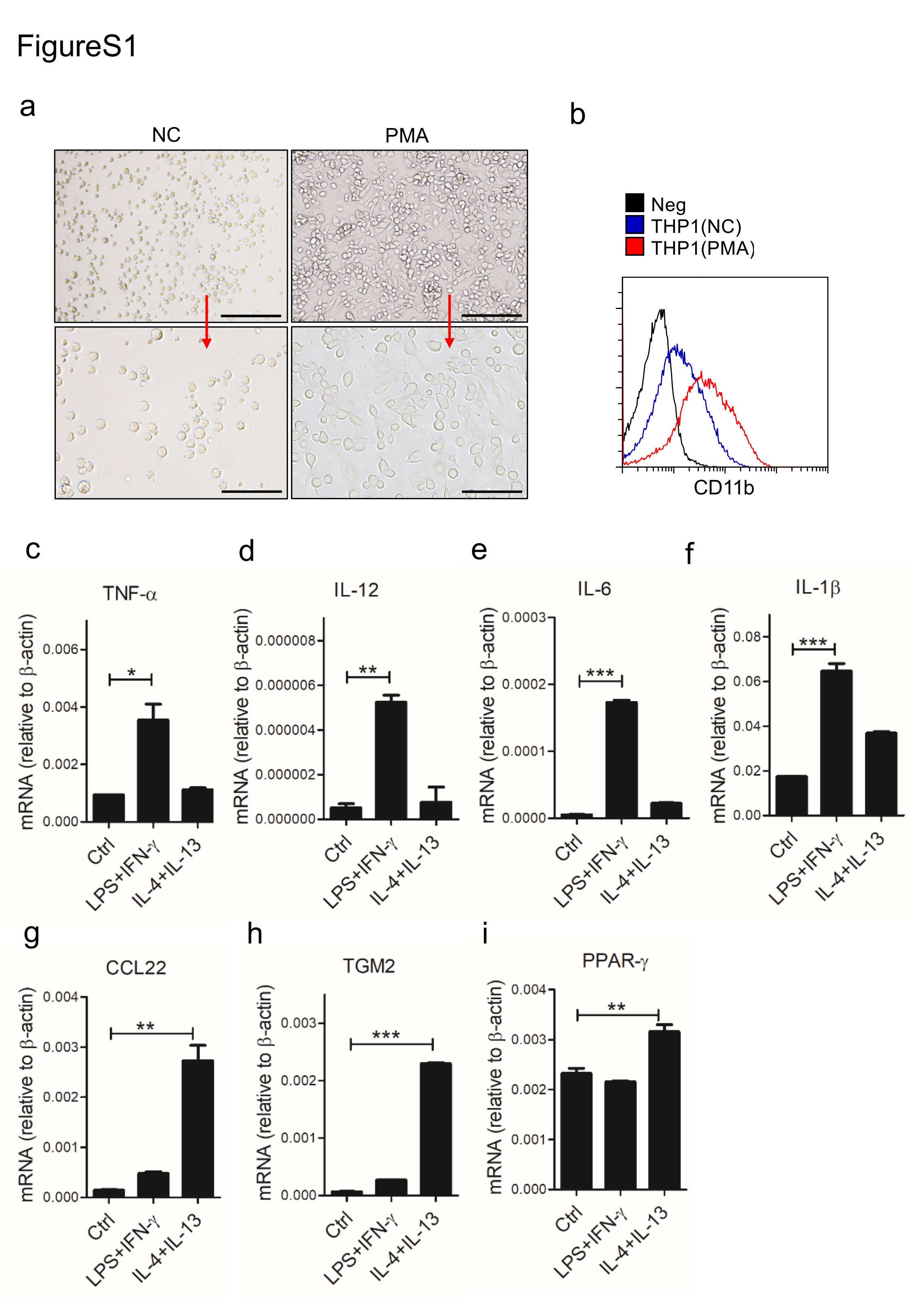 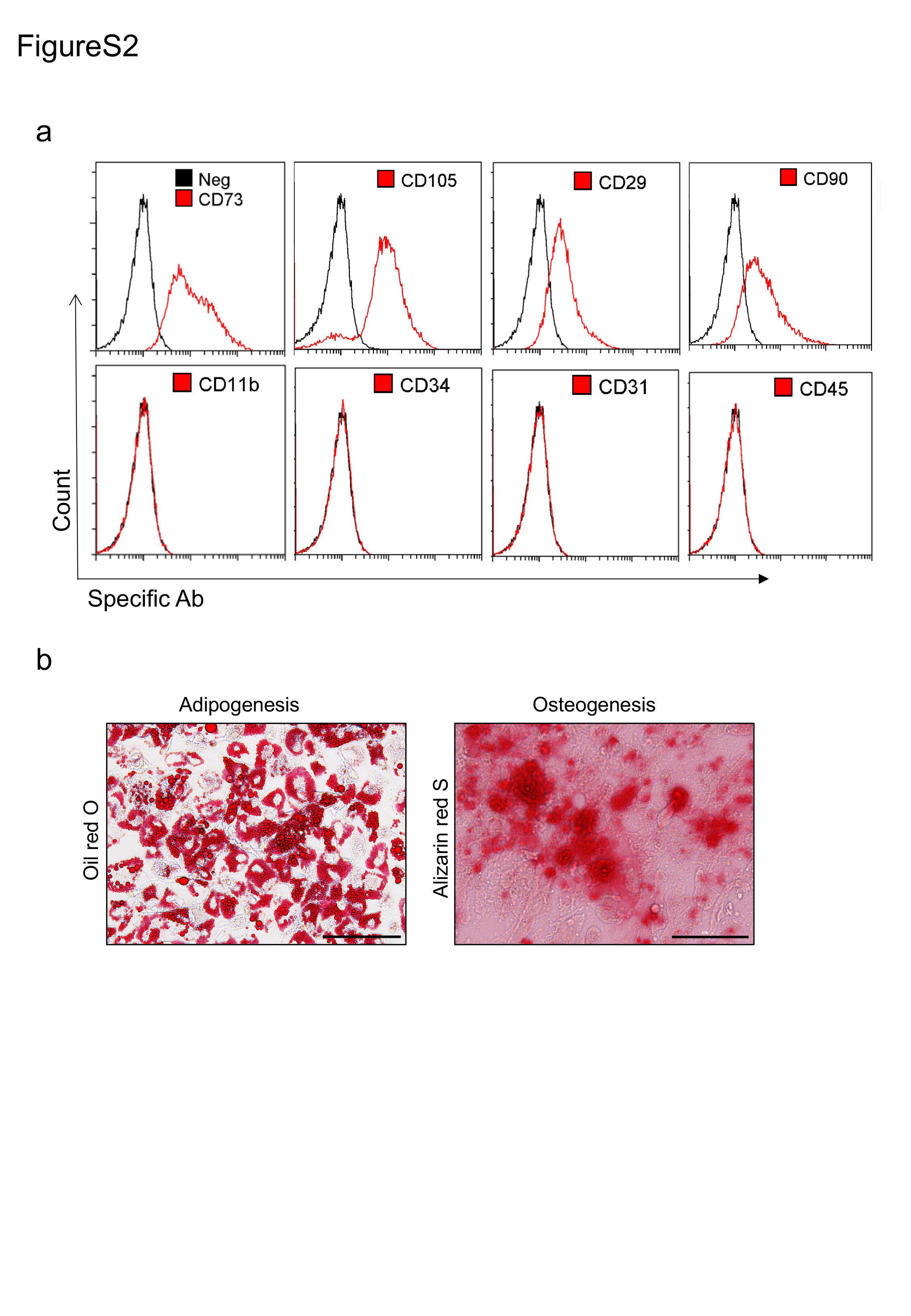 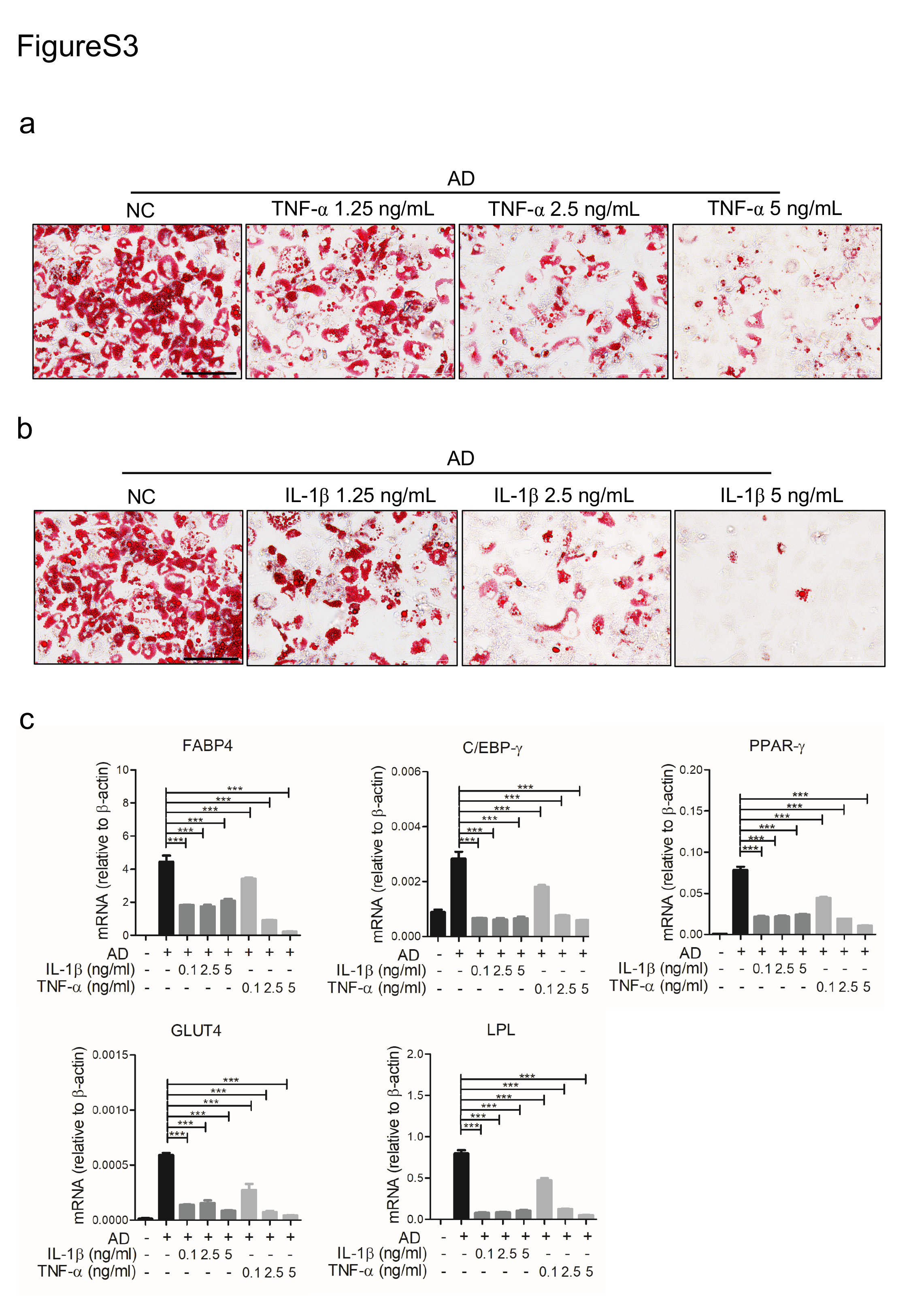 